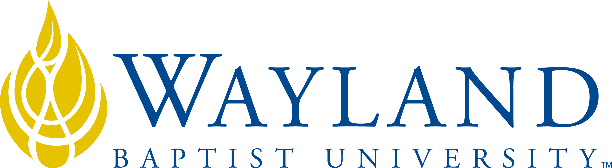 Virtual CampusSchool of Business2. UNIVERSITY MISSION STATEMENTWayland Baptist University exists to educate students in an academically challenging, learning-focused and distinctively Christian environment for professional success, and service to God and humankind.3. COURSE NUMBER & NAME: MGMT 3310SPRING-1ST 8 WKS VC01, Managerial Communication4. TERM: Spring 1, 20225. INSTRUCTOR: Christine Smith, MHRM6. CONTACT INFORMATION:Office / Cell phone: (806) 292-6392	 Please leave a message.WBU Email:  christine.smith@wayland.wbu.edu7. OFFICE HOURS, BUILDING & LOCATION: Mon/Tues/Thurs/Fri 5PM - 8PM CST, SUN by appointment.  Notes: If no answer, please leave message.  Email me anytime; I will respond within 24 hours.8. COURSE MEETING TIME & LOCATION:Meeting day & time: Online Every week begins on Monday at 7:30 AM CST and ends every Sunday at 11:59 PM CST.9. CATALOG DESCRIPTION: Effective communication skills (verbal/nonverbal, written) as they relate to managerial role (meetings, presentations, interviews) across all levels of the organization, with appropriate use of technology10. PREREQUISITE:ENGL 1301 and 1302, or consent of school11. REQUIRED TEXTBOOK AND RESOURCE MATERIAL: 12. OPTIONAL MATERIALS13. COURSE OUTCOMES AND COMPETENCIES:Explain the importance of communication in business, especially at the management level.Demonstrate the four major techniques of emphasis in writing. Demonstrate the use of persuasion in communications.Explain the contents of a well-planned, well-organized and well-constructed report both individually and collaboratively.Demonstrate an understanding of the problems inherent in cross cultural communication.14. ATTENDANCE REQUIREMENTS:As stated in the Wayland Catalog, students enrolled at one of the University’s external campuses should make every effort to attend all class meetings. All absences must be explained to the instructor, who will then determine whether the omitted work may be made up. When a student reaches that number of absences considered by the instructor to be excessive, the instructor will so advise the student and file an unsatisfactory progress report with the campus executive director. Any student who misses 25 percent or more of the regularly scheduled class meetings may receive a grade of F in the course. Additional attendance policies for each course, as defined by the instructor in the course syllabus, are considered a part of the University’s attendance policy.15. STATEMENT ON PLAGIARISM & ACADEMIC DISHONESTY:Wayland Baptist University observes a zero-tolerance policy regarding academic dishonesty. Per university policy as described in the academic catalog, all cases of academic dishonesty will be reported and second offenses will result in suspension from the university.16. DISABILITY STATEMENT:In compliance with the Americans with Disabilities Act of 1990 (ADA), it is the policy of Wayland Baptist University that no otherwise qualified person with a disability be excluded from participation in, be denied the benefits of, or be subject to discrimination under any educational program or activity in the university. The Coordinator of Counseling Services serves as the coordinator of students with a disability and should be contacted concerning accommodation requests at (806) 291-3765. Documentation of a disability must accompany any request for accommodations.17. COURSE REQUIREMENTS and GRADING CRITERIA:This course will challenge your writing, editing, and research skills.  I have listed five key assignment areas for this course. Enjoy! You will find this course to be a lot of fun. It will provide you with valuable tools and knowledge you can apply for your own professional success!Introductions & Discussions – Every week we will be discussing a different topic related to the chapter concepts. This will be a full group discussion in which participation is required.  Response: You will receive points based on the thoroughness of your response using examples and quotes from the chapter to gain credit.  If you include a reference, it must be cited according to APA style.  Your response to the questions should be a minimum of 200 words.  (20 points each) Response to classmate - You will be required to respond to your classmates in the main discussion area.  This grade is in addition to the grade for your individual posts.  You must post a minimum of one substantive posts to a classmate.  Simply writing "great answer" or “I agree” will not count.  Your response should include a source to support your counter-argument or statement of support. All sources must be cited according to APA style.  Your response should be a minimum of 100 words.  (5 points each)Weekly Activities - These may include identification of errors, editing, and rewriting periodically throughout the semester. (50 points each)Weekly Quiz – 15 Chapter Review Questions which comprise of multiple choice or true and false. (15 points)PPT Presentation and Outline – In this assignment you will submit a job description in an outline format, create a 10 or more slide PowerPoint presentation to present for a potential job.  This presentation will showcase experience and why a company should hire you. The job you are pursuing for this presentation must be pre-approved before you begin the assignment.  All approvals will be required by the end of week 4.  This assignment is due at the end of week 6.  Additional instructions will be provided in the weekly folder. (Outline 75 points / Power Point and Presentation 125 points)Resume and Cover Letter – In Chapter 13, you will learn new ways to create a resume and cover letter.   For this assignment you will find a current job position opening with a company that is related to your graduating degree.  You will include a copy of the job posting, write a cover letter to the HR Manager, and submit an updated resume.  These will all be due at the end of week 7.  Additional instructions will be provided in the weekly lesson folders during weeks 5-6.  (50 points each)Final Exam - The final exam will be a multiple-choice exam testing concepts learned throughout the semester.  This will be completed online in Blackboard and will be a timed test.  NO LATE EXAMS will be accepted unless there are extenuating circumstances.  (150 points)17.1 Include Grade Appeal Statement: “Students shall have protection through orderly procedures against prejudices or capricious academic evaluation. A student who believes that he or she has not been held to realistic academic standards, just evaluation procedures, or appropriate grading, may appeal the final grade given in the course by using the student grade appeal process described in the Academic Catalog. Appeals may not be made for advanced placement examinations or course bypass examinations. Appeals are limited to the final course grade, which may be upheld, raised, or lowered at any stage of the appeal process. Any recommendation to lower a course grade must be submitted through the Vice President of Academic Affairs/Faculty Assembly Grade Appeals Committee for review and approval. The Faculty Assembly Grade Appeals Committee may instruct that the course grade be upheld, raised, or lowered to a more proper evaluation.”18. TENTATIVE SCHEDULE19. ADDITIONAL INFORMATIONIn this online course, communication is critical; should you need to communicate with the instructor, our Wayland Baptist University email works well. You may also contact me via phone. Also, additional communication may be necessary such as keeping the instructor informed of situations that may impact your ability to complete course assignments. If you don’t participate or get in touch you will be considered absent.Late Policy – any assignment turned in after the due date will be subject to a 10% per day reduction of points.  Absences resulting in missed due dates - If you are unable to complete assignments before the due date, you must notify me immediately.  Unexcused absences will result in a zero for that assignment. Grading period - On average, assignments are graded within one week of being submitted.  All assignments will receive feedback in Blackboard.  Questions about coursework - Please contact me anytime with course questions or concerns via email.  Please call only during my office hours listed in the previous section. BOOKAUTHOREDYEARPUBLISHERISBN#UPDATEDEssentials of Business CommunicationLooseLeaf + Mind TapGuffey11th2019Cengage9781-33773-63506/14/18Total PointsGrade900-1000A800-899B700-799C600-699DBelow 600FPersonal Introduction1 at 20 points20Discussion Posts7 at 25 points each175Weekly Activities4 at 50 points each200Weekly Quizzes 7 at 15 points each 105PPT Presentation (10 or more slides) and Job Description Outline Outline (75 points) PowerPoint Presentation (125 points)200Resume and Cover Letter2 at 75 points each150Final Exam1 at 150 points150TOTAL COURSE POINTS1000WeekDatesTasksAssigned Reading1Jan 11 - 17DB 1 - IntroductionsActivity: Radical Rewrite 2.1 Rescuing an Unprofessional Message Written by the VeepWeek 1 Quiz Ch. 1 & 22Jan 19 - 24MLK Jr. Holiday: Jan 18DB 2Activity: Radical Rewrite 6.2 – Instruction E-Mail-Tips for Avoiding HackersWeek 2 QuizCh. 3 & 43Jan 25 - 31DB 3Activity: Chapter ReviewJob Description Presentation idea submission dueWeek 3 QuizCh. 5 & 64Feb 1 - 7DB 4Activity: Draft Cover letter submission dueWeek 4 QuizCh. 7 & 85Feb 8 - 14DB 5Activity: Radical Rewrite 13.1 Rescuing a Slapdash RésuméLogical Outline Draft dueWeek 5 QuizCh. 9 &106Feb 15 - 21DB 6Oral Project: Logical Outline & 10 Minute Power Point Presentation dueWeek 6 QuizCh. 11 & 127Feb 22 - 28DB 7Job Posting, Resume, & Cover letter submission dueWeek 7 QuizCh. 13 & 148March 1 - 6FINAL EXAMComprehensive exam covering chapters 1-13Study for Final